EL HÈROE   (7º BÀSICO A/B)Nombre: ______________________________________________________Curso: 7º año A- B         Fecha: _________________Actividad:1.- Observa la siguiente imagen.2.- Contesta las preguntas que aparecen en ella, en el cuaderno.3.- ¿Qué tipo de héroe o heroína te gustaría ser? Escribe  tu descripción física y sicológica y luego dibújate.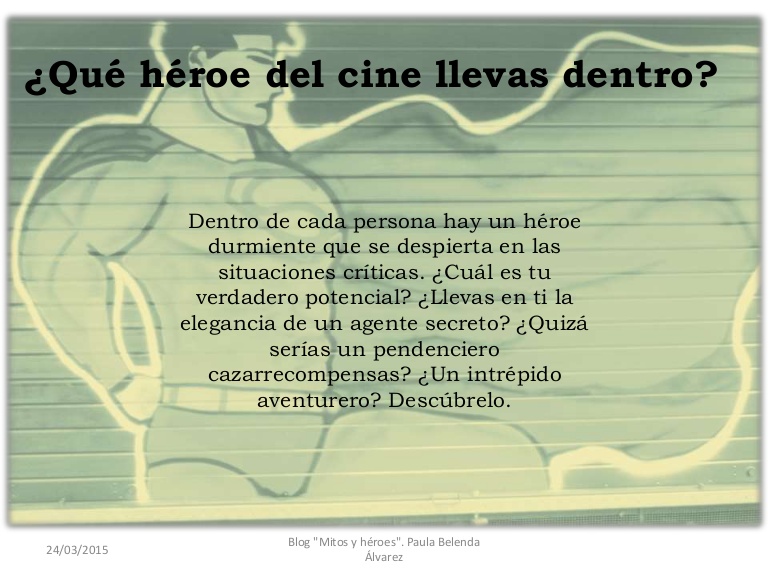 2.- Respuestas: Fundamenta todas tus respuestas.a) __________________________________________________________________________________________________________________________________________________________________________________________________________________________________________.b) __________________________________________________________________________________________________________________________________________________________________________________________________________________________________________.c)___________________________________________________________________________________________________________________________________________________________________________________________________________________________________________.d) __________________________________________________________________________________________________________________________________________________________________________________________________________________________________________.3.- 4.- Observa la imagen.  5.- Selecciona uno de esos héroes y, explica por qué lo consideras un héroe. 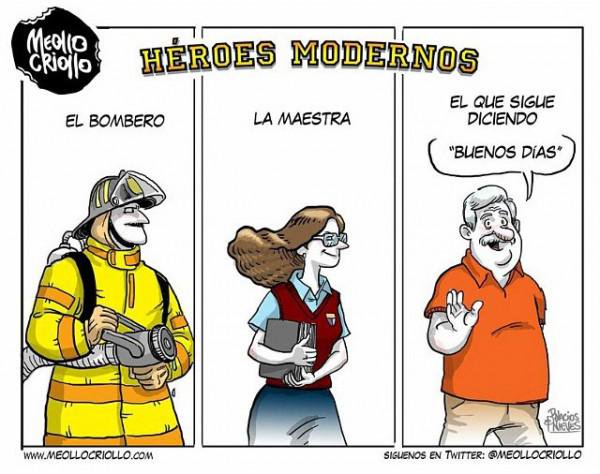 ________________________________________________________________________________________________________________________________________________________________________________________________________________________________________________________________________________________________________________________________________________________________________________________________________________________________________________________________________________________________________________________________________________________________________________________________________________________________________________________________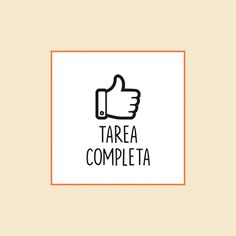 Descripción  sicológica y físicaDibujo